Напольная игра «Большая игра РДШ»Участники могут проходить маршрут индивидуально и в командах. Цель – актуализация информации о деятельности РДШ, организация неформального взаимодействия участников массовых мероприятий.Оборудование: баннер «Большая игра РДШ», игральные кубики (в оригинале – большие плюшевые), блокноты и ручки, подарки за прохождение.Задания к игре РДШ:Зарифмовать слова: ученик, победитель, товарищ, камень (придумать двустишие/ четверостишие)взять 2-х друзей и создать памятник дружбы из 3х человекпамятники: кремлевские часы - спасская башня, Родина Мать, Ласточкино гнездо (нужно вырезать макеты и перевернуть так, чтобы ребята видели только силуэт памятника. Их задача узнать достопримечательность по силуэту и назвать место его нахождения)стикеры: слова (придумать историю 2ой жизни) - приложение 3скороговорки РДШ (повторить максимально быстро)Пути решения экологических проблем/ сортировка мусораНазовите правоохранительные органыПридумайте рекламу РДШСобери 5 подписей инструкторов разных отрядовНазовите имя глупого персонажа, который нашел на Луне жизньПрисесть столько раз, сколько букв в расшифровке РДШНаписать письмо будущему участнику РДШНазовите 5 рек РоссииСочинить кричалку про РДШ Спойте песню РДШНазовите 3 детских центра, в которых проходят смены РДШПрокричать  букву “А” 20 секундСпойте 3 куплет гимна РоссииСделать селфи и выставить по #РДШНазовите 3 литературных произведения, где в названиях есть имена главных героевОбнимите 4 человекКакой персонаж из советского мультфильма имеет отношение к разработке аэродинамикиНазовите 5 преимуществ участников РДШСфотографируйтесь с 5 участниками Назовите 4 направления РДШПриложение 1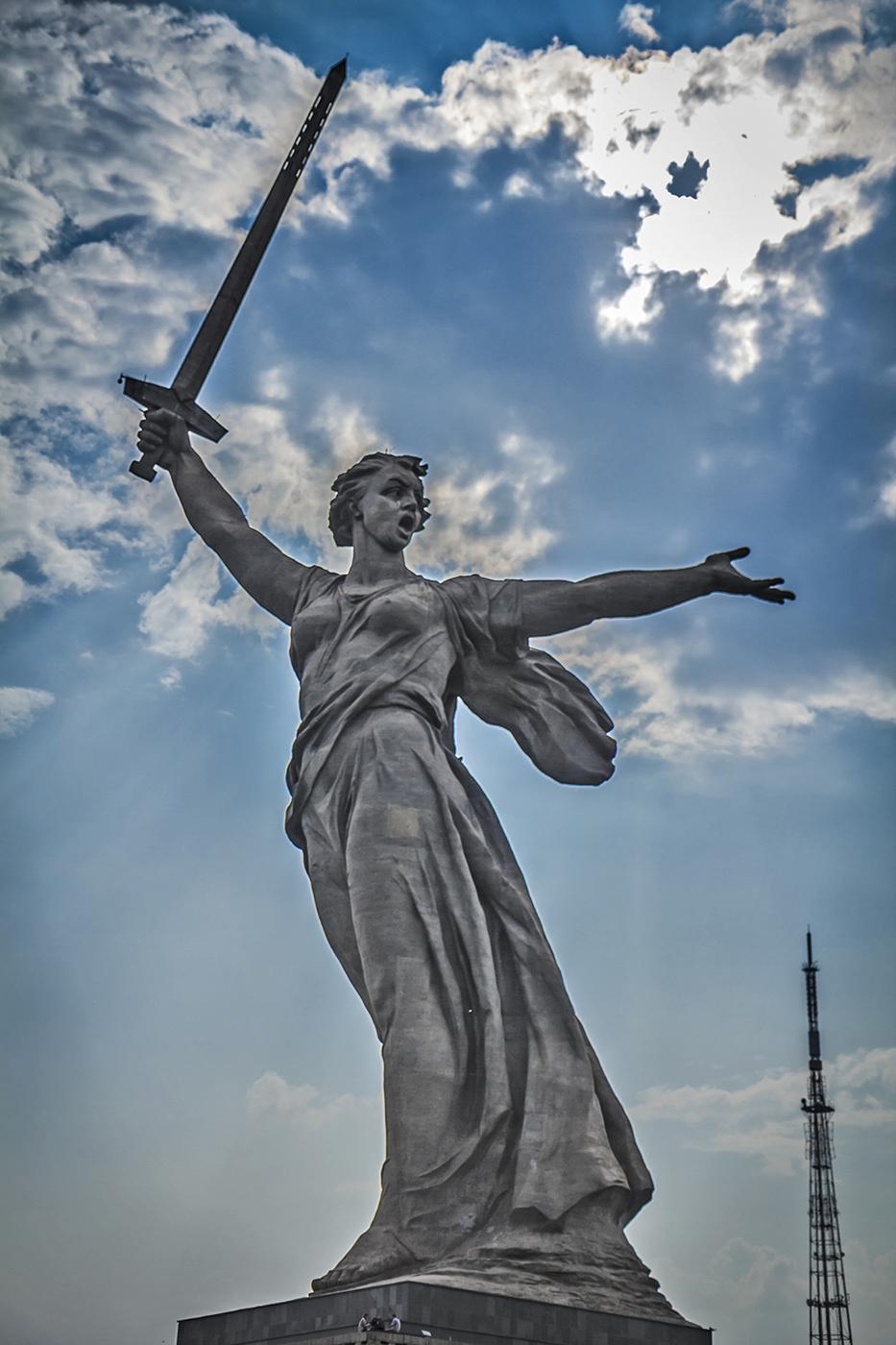 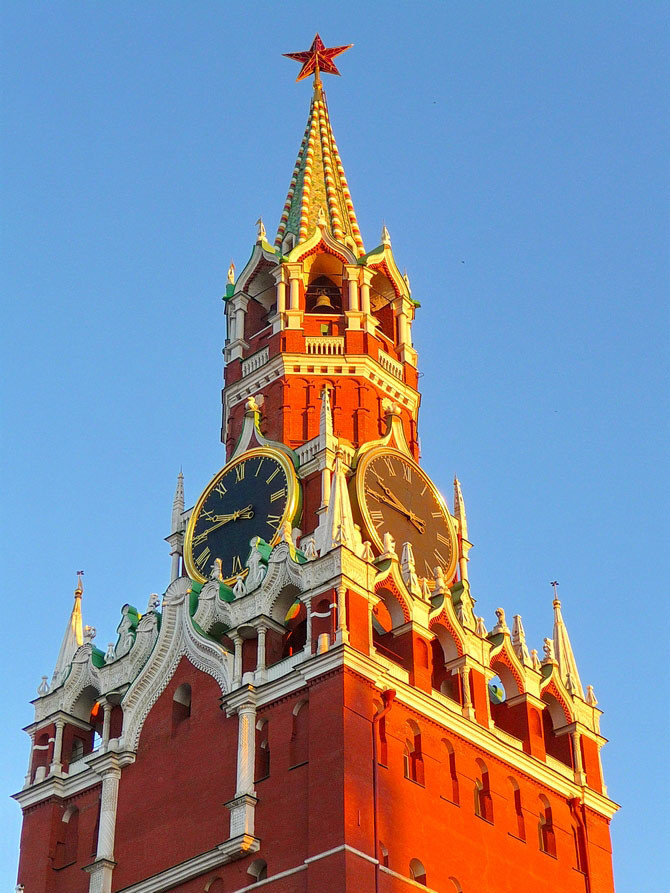 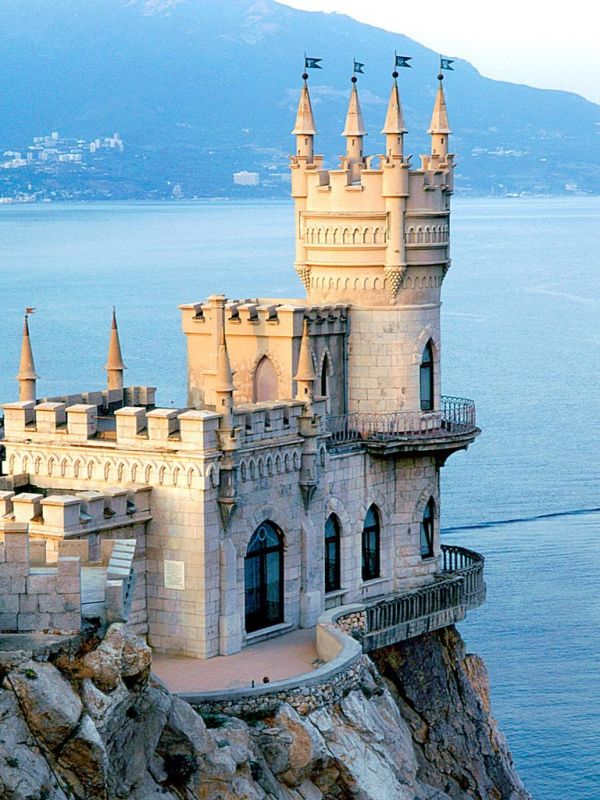 Приложение 2Скороговорки: На мели мы лениво налима ловили,Меняли налима вы мне на линя.О любви не меня ли вы мило молили,И в туманы лимана манили меня?Повар Петр и повар Павел,
Петр пек, а Павел парил.Павел парил, Петр пек,Повар Павел, повар Петр.Осип охрип, а Архип осип.Охрип Осип, а осип Архип.Осип Архип, а Осип охрип.Архип охрип, а Осип осип.Завизжал Жерар: Пожар!Жжет живьем Жерара жар!Избежал Жерар кошмара:Жанна жаром жжет Жерара!Приложение 3ШтативФлешкаСтабили-заторОбъектив